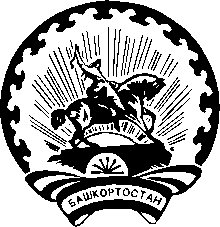 Р Е Ш Е Н И Ес. ЯзыковоО формировании участковой избирательной комиссииизбирательного участка № 1453Рассмотрев предложения по кандидатурам для назначения в состав участковой избирательной комиссии избирательного участка № 1453, в соответствии со статьями 20, 22, 27 Федерального закона «Об основных гарантиях избирательных прав и права на участие в референдуме граждан Российской Федерации», статьями 18, 21, 26 Кодекса
Республики Башкортостан о выборах, Методическими рекомендациями о порядке формирования территориальных, окружных и участковых избирательных комиссий, утвержденными постановлением Центральной избирательной комиссии Российской Федерации от 15 марта 2023 года №111/863-8, территориальная избирательная комиссия муниципального района Благоварский район Республики Башкортостан решила:Сформировать участковую избирательную комиссию избирательного участка № 1453, назначив в ее состав 5 членов с правом решающего голоса:Еникееву Зухру Ямиловну – предложена Социалистической политической партией «СПРАВЕДЛИВАЯ РОССИЯ – ПАТРИОТЫ – ЗА ПРАВДУ»,Салимгарееву Райлю Маратовну – предложена Советом сельского поселения Каргалинский сельсовет муниципального района Благоварский район Республики Башкортостан,Еникееву Лилию Альгамовну – предложена Политической партией ЛДПР – Либерально-демократическая партия России,Кильмаматову Флюзу Гайсиновну – предложена Всероссийской политической партией «ЕДИНАЯ РОССИЯ»,Ахсанову Альбину Ринатовну – предложена Политической партией «КОММУНИСТИЧЕСКАЯ ПАРТИЯ РОССИЙСКОЙ ФЕДЕРАЦИИ».Направить настоящее решение в участковую избирательную комиссию избирательного участка № 1453.Обнародовать настоящее решение, разместив его на информационном стенде Совета сельского поселения Каргалинский сельсовет муниципального района Благоварский район Республики Башкортостан.Разместить настоящее решение на странице территориальной избирательной комиссии сайта Центральной избирательной комиссии Республики Башкортостан, официальном сайте муниципального района Благоварский район Республики Башкортостан.Контроль за исполнением настоящего решения возложить на секретаря территориальной избирательной комиссии муниципального района Благоварский район Республики Башкортостан Чубатюк С.Б.Председатель								Д.А. ЗуйковСекретарь									С.Б. Чубатюктерриториальная избирательная комиссия МУНИЦИПАЛЬного района БЛАГОВАРСКИЙ РАЙОН республики башкортостанБАШҠОРТОСТАН РЕСПУБЛИКАҺЫ БЛАГОВАР РАЙОНЫНЫҢ ТЕРРИТОРИАЛЬ ҺАЙЛАУ КОМИССИЯҺЫ22 мая 2023 года№ 65/9 - 5